Personal details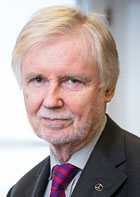 Minister for Foreign Affairs
Erkki TuomiojaMinister for Foreign Affairs 22 June 2011 to presentDoctor of Social Science, Master of Science (Economics and Business Administration), Member of ParliamentSocial Democratic PartyDate and place of birth: 1 July 1946, HelsinkiPlace of residence: HelsinkiMinister for Foreign Affairs (Vanhanen), 24 June 2003–19 April 2007Minister for Foreign Affairs (Jäätteenmäki), 17 April 2003–24 June 2003Minister for Foreign Affairs (Lipponen II), 25 February 2000–17 April 2003Minister of Trade and Industry (Lipponen II), 15 April 1999–25 February 2000Member of Parliament, 1970–1979, 1991 to presentGrand Committee, Chair 1995–1999, 2007–2011Speaker's Council, Member 2007–2011Social Democratic Party parliamentary group, Vice Chair 1991–1996, Chair 1996–1999Board of the Library of Parliament, Chair 2003–2011Foreign Affairs Committee, Member 1970–1979Finnish Delegation to the Nordic Council, Member 1970–1979, 1991–1999, 2007–2011, Vice Chair 1991–1993, Chair 2008Finnish Delegation to the EFTA Parliamentarians' Committee, Chair 1993–1994, Vice Chair 1994Finnish Delegation to the Parliamentary Joint Commission of the European Economic Area, Chair 1993–1994, Vice Chair 1994Docent in Political History, University of Helsinki, 1997 to presentDeputy Mayor of the City of Helsinki, 1979–1991Editor-in-chief, Ydin magazine 1977–1991Economics and market analyst, Rautaruukki Oy 1975–1977Television journalist 1967–1969Helsinki Metropolitan Area Council (YTV), Chair of the Board 1993–1996Regional Planning Association of Helsinki, Vice Chair of the Central Council 1985–1991Helsinki Metropolitan Area Council (YTV), Board Member 1981–1996Regional Planning Association of Helsinki, Board Member 1981–1985Helsinki City Council, Member 1969–1979Fortum, Supervisory Board, Member 1998–1999Paasikivi Society, Vice Chair 1995 to presentFinnish Housing Reform Association, Chair 1988–1994Committee of 100 in Finland, Chair 1988–1992Party Council of the Social Democratic Party, Member 1987–1993Regional Administration Committee, Chair 1986–1987Elanto Group, Supervisory Board, Member 1983–1996Presidential Electoral College, Member 1982Finnish Olympic Committee, Board Member 1980–1992Development Cooperation Committee, Vice Chair 1977–1978Elanto Group, Supervisory Board, Member 1976–1999Neste Corporation, Supervisory Board, Member 1976–1998HOK-Elanto Council of Representatives, Member 1975 to presentCSIT (Comité Sportif International du Travail), Member 1972–1978Finnish Workers' Sports Federation (TUL), Member of the Committee 1971–1979II Parliamentary Defence Committee, Member 1974–1975Spouse: Marja-Helena RajalaLanguage skills: Finnish, Swedish, English, French, German and EstonianMilitary rank: Staff Sergeant